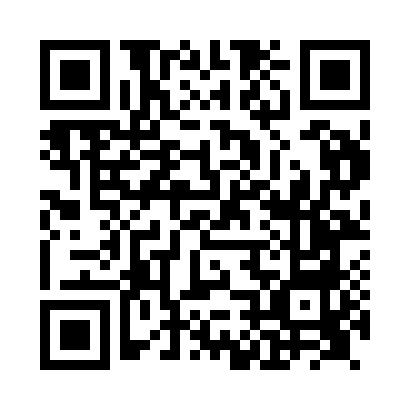 Prayer times for Petworth, West Sussex, UKMon 1 Jul 2024 - Wed 31 Jul 2024High Latitude Method: Angle Based RulePrayer Calculation Method: Islamic Society of North AmericaAsar Calculation Method: HanafiPrayer times provided by https://www.salahtimes.comDateDayFajrSunriseDhuhrAsrMaghribIsha1Mon2:594:531:066:419:2011:132Tue3:004:531:076:419:1911:133Wed3:004:541:076:419:1911:134Thu3:014:551:076:419:1911:135Fri3:014:561:076:419:1811:136Sat3:024:571:076:419:1811:127Sun3:024:581:076:409:1711:128Mon3:034:581:086:409:1611:129Tue3:034:591:086:409:1611:1210Wed3:045:001:086:399:1511:1111Thu3:055:021:086:399:1411:1112Fri3:055:031:086:399:1311:1113Sat3:065:041:086:389:1211:1014Sun3:065:051:086:389:1111:1015Mon3:075:061:086:379:1011:0916Tue3:085:071:096:379:0911:0917Wed3:085:081:096:369:0811:0818Thu3:095:101:096:369:0711:0819Fri3:105:111:096:359:0611:0720Sat3:105:121:096:349:0511:0721Sun3:115:131:096:349:0411:0622Mon3:125:151:096:339:0211:0523Tue3:125:161:096:329:0111:0524Wed3:135:171:096:329:0011:0425Thu3:145:191:096:318:5811:0426Fri3:145:201:096:308:5711:0327Sat3:155:221:096:298:5611:0228Sun3:165:231:096:288:5411:0129Mon3:165:241:096:278:5311:0030Tue3:195:261:096:268:5110:5731Wed3:225:271:096:258:4910:55